1	IntroductionLes douzième et treizième réunions du Groupe de travail du Conseil sur la protection en ligne des enfants (GTC-COP) ont eu lieu le 10 octobre 2016 et le 2 février 2017, respectivement, au siège de l'UIT à Genève. Ces deux réunions ont été suivies, sur place ou à distance, par une centaine de participants, représentant les pouvoirs publics, le secteur privé, la société civile, des établissements universitaires, des organisations internationales et intergouvernementales, la participation aux travaux du GTC-COP étant ouverte à toutes les parties prenantes concernées. 2	Adoption de l'ordre du jourLes ordres du jour des douzième et treizième réunions ont été adoptés sans modification.3	Allocution de bienvenueM. Malcolm Johnson, Vice-Secrétaire général de l'UIT, a ouvert la douzième réunion au nom du Secrétaire général. M. Johnson a insisté sur l'importance de la protection en ligne des enfants, que de nombreuses parties prenantes considèrent comme une grande priorité, et a rappelé que les réunions du GTC-COP offrent un cadre particulièrement utile permettant aux parties prenantes concernées à différents niveaux (national, régional et international) de discuter des politiques et des programmes sur cette question.M. Johnson a également ouvert la treizième réunion. Il a souligné le fait que le nombre de mineurs en ligne était considérable (un tiers des internautes dans le monde) et que le nombre de délits d'abus sexuels sur les enfants liés au développement des nouvelles technologies augmente rapidement. M. Johnson a insisté sur la volonté de l'UIT de travailler en étroite collaboration avec les Etats Membres et ses partenaires pour garantir la sécurité en ligne des enfants.4	Contributions4.1	A ces réunions, le Groupe a reçu de nombreuses contributions présentées par les Etats Membres et d'autres parties prenantes. Ces contributions sont disponibles sur le site web du GTC-COP à l'adresse: http://www.itu.int/en/council/cwg-cop/Pages/default.aspx.5	Discussions5.1	A la douzième réunion, différentes contributions ont été examinées. Le Secrétariat de l'UIT a fait le point sur les initiatives relatives à la protection en ligne des enfants menées par l'Union, y compris sur la consultation des jeunes en ligne sur le harcèlement en ligne, tenue en partenariat avec Re-Rights. Vu le faible taux de participation des jeunes (une vingtaine de réponses), la plate-forme utilisée pour la consultation et les enseignements tirés ont été présentés. Cette présentation a été suivie d'une discussion animée entre les participants. Le Président a souligné qu'il était important d'associer davantage de partenaires et a proposé de tenir cette consultation à l'occasion de manifestations ayant un lien avec la question (à titre d'activité tenue en parallèle par exemple) au lieu de la considérer comme un projet à part.5.2	Le rapport de l'Activité conjointe de coordination de l'UIT-T sur la protection en ligne des enfants (JCA-COP) a été présenté et le Président a mis en avant la nécessité d'établir un lien étroit entre les travaux des deux groupes (JCA-COP et GTC-COP) pour qu'ils se complètent mutuellement.5.3	Les Etats Membres et les parties prenantes ci-après ont présenté leurs contributions: INSAFE, Rwanda, Fédération de Russie et Argentine.5.4	Le représentant de Child Helpline International a présenté une campagne vidéo (lancée en novembre 2016) mettant en avant les risques que couraient les enfants à l'ère du numérique et le rôle important des permanences téléphonique pour apporter un soutien aux enfants. A cet égard, l'attention a été attirée sur la campagne "Oeuvrer en partenariat pour protéger les enfants et les jeunes" menée conjointement par l'UIT et Child Helpline International et les membres du GTC-COP ont été encouragés à y contribuer. En outre, les études de cas qui seraient présentées le 15 novembre 2016 à l'occasion d'ITU Telecom World 2016 à Bangkok (Thaïlande) ont été portées à la connaissance des participants.5.5	A la treizième réunion, à l'issue de la présentation du rapport du Secrétariat de l'UIT sur les progrès accomplis dans le cadre de l'initiative COP, les participants ont discuté des résultats de la consultation des jeunes en ligne menée par le Secrétariat en coordination avec la plate-forme Re-Rights. Les premiers résultats étaient très positifs et de nombreux partenaires s'étaient engagés et avaient pris part à la consultation. Les membres du GTC-COP ont choisi un nouveau thème pour la prochaine consultation en ligne. Le Président a encouragé les Etats Membres à jouer un rôle actif dans la campagne en encourageant les ONG locales et les écoles à y prendre part.5.6	Le représentant de Child Helpline International a présenté la campagne conjointe UIT-CHI "Oeuvrer en partenariat pour protéger les enfants et les jeunes". L'accent a été mis sur la collaboration entre les membres de l'UIT et les permanences téléphoniques. L'orateur a présenté les études de cas reçues dans le cadre de l'enquête en ligne lancée en mai 2016, dont les résultats finals ont ensuite été présentés à ITU Telecom World 2016. En outre, de nouvelles méthodes pour développer les services des permanences téléphoniques pour les enfants ont été présentées aux participants. Les membres du GTC-COP ont salué cette campagne et le Président a encouragé le Secrétariat à poursuivre cette initiative afin d'avancer vers la réalisation de l'Objectif de développement durable 17.5.7	Les Etats Membres et d'autres parties prenantes ont soumis de nombreuses contributions. Trend Micro, DQ World, la Fédération de Russie, l'ONAT et l'Argentine ont présenté les projets et mesures qu'ils mettaient en œuvre pour assurer la sécurité en ligne des enfants.6	Résultats des douzième et treizième réunions du GTC-COP6.1	Les principaux résultats de la douzième réunion sont les suivants:a)	Les membres du Groupe ont salué la proposition d'associer des organisations comme l'Union européenne et le Conseil de l'Europe, entre autres, afin de combler les lacunes et d'harmoniser l'action menée aux niveaux national, régional et international.b)	A cet égard, il a été proposé d'inviter les organisations régionales à assister aux futures réunions.c)	Par ailleurs, il a été recommandé de rechercher des solutions pour que la JCA-COP travaille sur la question de la vérification de l'âge. Le Secrétariat réfléchirait à la manière de transmettre cette recommandation à la JCA-COP.d)	Concernant la consultation des jeunes en ligne, les membres du Groupe sont convenus de ce qui suit:•	Poursuivre les consultations sur la question du harcèlement en ligne en raison du petit nombre de réponses obtenues.•	Envisager la possibilité de tenir la consultation dans les six langues de l'Union avec l'appui des Etats Membres, des bureaux régionaux de l'UIT et des partenaires, afin de toucher un public plus large.•	Présenter les résultats de la consultation à la treizième réunion du GTC-COP.6.2	Les principaux résultats de la treizième réunion sont les suivants:a)	Concernant les résultats de la consultation en ligne, les membres du Groupe sont convenus que le thème de la prochaine consultation porterait sur les compétences numériques et l'autonomisation – le Secrétariat élaborerait le libellé exact.b)	Les participants ont été encouragés à associer les bureaux régionaux ainsi que les écoles et d'autres entités locales afin d'améliorer les résultats et les retombées.c)	Enfin, les participants ont été encouragés à associer d'autres entités concernées, comme l'IEEE, afin d'identifier de possibles domaines de collaboration, par exemple celui de la normalisation.M. Sherif Hashem (République arabe d'Egypte)Président du GTC-COP______________Conseil 2017
Genève, 15-25 mai 2017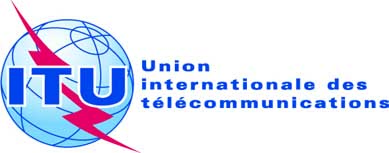 Point de l'ordre du jour: PL 1.6Document C17/15-FPoint de l'ordre du jour: PL 1.614 mars 2017Point de l'ordre du jour: PL 1.6Original: anglaisRapport du Président du Groupe de travail du Conseil 
sur la protection en ligne des enfantsRapport du Président du Groupe de travail du Conseil 
sur la protection en ligne des enfantsRÉSULTATS des douzième et treizième RÉUNIONs DU GROUPE DE TRAVAIL 
DU CONSEIL SUR LA PROTECTION EN LIGNE DES ENFANTSRÉSULTATS des douzième et treizième RÉUNIONs DU GROUPE DE TRAVAIL 
DU CONSEIL SUR LA PROTECTION EN LIGNE DES ENFANTSRésuméLe présent rapport résume les principaux résultats des douzième et treizième réunions du Groupe de travail du Conseil sur la protection en ligne des enfants, tenues le 10 octobre 2016 et le 2 février 2017, conformément à la Résolution 1306 du Conseil de l'UIT et à la Résolution 179 (Rév. Busan, 2014) de la Conférence de plénipotentiaires.Suite à donnerLe Conseil est invité à prendre note du présent rapport.____________RéférencesRésolution 179 (Rév. Busan, 2014) de la Conférence de plénipotentiaires
Résolution 1306 du Conseil